AHMET EKER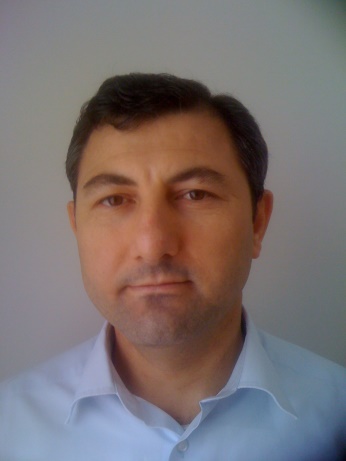 Ph.D. PERSONEL INFORMATIONAhmet EKER, PhDFreelance Translator (English to Turkish)Ankara / TurkeyBirth Date & Place:  	1973, Ceyhan – Adana / TurkeyMarital Status:        	Married with three childrenLanguage Skills:       	Turkish (Native), English (Advanced)Computer Skills:   	     Advanced in Office programs, Network, Server Management Cell: 	+90 554 146 6272e-mail: 	ahmet.eker.1973@gmail.comAddress:                  	Ankara / TurkeyEDUCATION   2005- 2010	Ph.D., Department of Justice, Law and Crime Policy. George Mason University, Fairfax, Virginia, USA.  	(Doctoral Dissertation: Analyzing Patterns of Juvenile Delinquency in Turkey: A Multilevel Approach: In this dissertation, individual level information of 84,639 delinquents from 27 different cities was examined to portray the characteristics of juvenile delinquency in Turkey). 2003- 2005	Master of Arts, Criminology & Criminal Justice Department. University of Maryland at College Park, Maryland, USA. 1991- 1995     	B.A., Turkish National Police Academy (4 year bachelor degree), 	Ankara, Turkey.1987- 1991     	Izmir Police College (4-year high school), Izmir, Turkey.BOOK CHAPTERS and SCHOLARLY ARTICLES Mus, E. and Eker, A. (2011). An Analysis of Life Course Theories, Journal of Police Sciences, 13 (3), pp. 147-166.Eker, A., Iltas, H. and Akdeniz, D. (2011). Child Recruitment in Violent Protests by the PKK. In  Stroizer, C. and Frank, J. (Ed.). The PKK: Financial Sources, Social and Political Dimensions. VDM Verlag Dr. Müller Publishing. Eker, A. (2011). Understanding Juvenile Delinquency in Turkey: Comparing Delinquency at 27 Cities . In Hancerli, S., Sevinc, B., Gurer, C. and Oner, M. C. (Ed.). Children at Risk from Delinquency and Victimization. SABEV Publishing, Ankara, Turkey.  Yılmaz, H. and Eker, A. (2011). Kids, Family and Crime. In Hancerli, S., Sevinc, B., Gurer, C. and Oner, M. C. (Ed.). Children at Risk from Delinquency and Victimization. SABEV Publishing. Ankara, Turkey.  Mus, E.  and Eker, A. (2012). Elder Victimology and Elderly People. In  Dolu, O. and Buker, H. Victimology (Ed.). Ataturk University Publishing. Erzurum, Turkey. Eker, A. (2015). Evidence Based Policing. In Mus, E. and Sozer, M. A. (Ed.). Contemporary Law Enforcement Strategies: Theories and Practice. Adalet Press, Ankara. Eker, A. (2016). Core Elements, Crime Prevention Policies and Limitations of Agnew’s General Theory of Crime and Delinquency. International Journal of Human Sciences,  Vol: 13 (1): 1945-1968.Eker, A. and Mus, E. (2016). Specialization in Offending: A Comprehensive Review Of Criminological Theories and Empirical International Journal of Human Sciences,    Vol: 13 (1): 2295- 2322. Eker, A. (2016). Control Theories. In Mus, E. (Ed.). Criminology: Crime Theories and Applications. Karinca Press, Ankara. Mus, E.  and Eker, A. (2016). Deterrence, Rational Choice, and Routine Activities Theories. In Mus, E. (Ed.). Criminology: Crime Theories and Applications. Karinca Press, Ankara. Eker, A. (2016). General Crime Theories: Basic Components, Crime Prevention Policies, and 	Limitations. In  Sozer, M. A. and Balcioglu, E. (Ed.). Criminology. Nobel  Press, Ankara.Mus, E.  and Eker, A. (2016). Developmental Theories: Age and Crime. In  Sozer, M. A. and Balcioglu, E. (Ed.). Criminology. Nobel  Press, Ankara.Eker, A. and Ozkan, E. (2016). The Importance of Establishing a New Counterterrorism Unit at Local Level: Combining Different Perspectives in Policing. European Scientific Journal. Vol. 12, No:11. TRANSLATION, PROOFREADING, BACKWRITING, EDITING INTERESTSAcademic Articles Information TechnologiesSocial SciencesPolitical articlesJournalismMarketingSubtitling  Policing, Police Reform, Crime Prevention Policies, Juvenile DelinquencyCriminological Theories, Crime Analysis General topics NATIONAL and INTERNATIONAL JOB EXPERIENCES           2016 - 		    Freelance Turkish Translator (Current Occupation), Ankara, Turkey.2014 – 2016	Chief Superintendent, Chief of Police Department at Arakli Province, Trabzon-Turkey.2010 – 2014   	Superintendent, Chief of Public Order and Crime Prevention Department, Artvin, Turkey. 2010 – 2012 	Superintendent, Chief of Public Order and Crime Prevention and Juvenile Crime Department (Dual Responsibility), Artvin, Turkey.2008 – 2008	Founding Member of Turkish Institute for Democracy and Global Security (TISD) (6 month). Washington DC, USA.2002 – 2003        	Head of Research and Development Unit and Head of IT Unit, Captain, Istanbul Public Order and Crime Prevention Department, Istanbul, Turkey.  2001 – 2002 	United Nations Mission in Bosnia and Herzegovina - International Police Task Force-IPTF/UNMIBH, (2 years), Brcko District, Bosnia and Herzegovina. 1997 – 2001      	Information Technologies, Lieutenant, Head of Police Network Management Unit at Istanbul IT Department. Istanbul, Turkey.1995 – 1997          Sergeant, Team Commander at Istanbul Anti-Squad Department, Istanbul, Turkey. NATIONAL / INTERNATIONAL COURSES  2011	Coordinator, interpreter, and participant of 11 courses in Florida, USA; Crime Analysis Applications (5 days)Tactical Crime Analysis (5 days)Computer Applications in Crime Analysis (5 days)Open Source Intelligence and Internet Investigations (5 days)Strategic Intelligence Analysis (5 days)Crime Mapping in Crime Analysis (5 days)Statement Analysis, Interview and Interrogation Techniques (5 days)Criminal Investigative Analysis (Criminal Profiling) (5 days)Problem Analysis (Problem Oriented Policing in Crime Analysis) (5 days)Criminal Intelligence  Analysis (5 days)Research Methods in Criminal Justice (5 days)2008	Basic Crime Prevention (40 hours) Virginia Crime Prevention Association, Virginia Commonwealth University Police Department Training Academy, Richmond, Virginia, USA. 2008           Police Leadership Training, Center for Intercultural Education and Development, Georgetown University, Washington DC. 2005	Internship at Crime Analyzing Unit (3 months), Baltimore County Police Department. Baltimore, Maryland, USA. 2003	Search Procedures, 21st Law Seminar of Ord. Prof. Sulhi Donmezer at Marmara University, Istanbul, Turkey. 2003	Comparison of Turkish and American Search Procedures, Marmara University, Istanbul, Turkey.  2003	Basic Criminal Investigation Techniques (5 days), Istanbul, Turkey. 2003	Entrance to Statistics w SPSS, Istanbul, Turkey.2002    	Peacekeeping Certification, United Nations Mission in Bosnia Herzegovina (UNMIBH)/ International Police Task Force (IPTF), Sarajevo, Bosnia and Herzegovina 2001	Joint Training Course on Human Rights, Brcko District, Bosnia and Herzegovina. 2001	Criminal Procedure Course, Brcko District, Bosnia and Herzegovina.2001	Induction Training (5 days), Sarajevo, Bosnia and Herzegovina1998	Core Tech. of MS Exchange 5.0, Istanbul, Turkey.1997	Several Courses on Information Technologies;TCP/IP Networking, Istanbul, Turkey.DECHUB 900 Multiswitch (5 days)ATM Solutions (5 days)Management of Computer Networks (5 days)Basic Course on Network Devices (5 days) Supporting MS Windows NT 4.0 Core Technologies (5 days)Configuring Web Ser. Using MS Int. Ser.4.0 (5 days)1995	Entrance to MS Dos, Ankara, Turkey. TEACHING EXPRECIENCES  2012	Introduction to Research Methods in Social Sciences, Crime Analysis Basic Course. Organized by Headquarter of Public Order Department. Afyonkarahisar, Turkey. (07.05.2012)2012	Police Search and Arrest. Trainees were Police Officers work for Artvin Police Department. Artvin, Turkey. (17.09.2012; 24.09.2012; 01.10.2012; 08.10.2012; 15.10.2012 ). 2012	Problem Solving Techniques. Trainees were Police Officers work for Artvin Police Department. Artvin, Turkey. (21.09.2012; 05.10.2012; 12.10.2012; 19.10.2012). 2011	Use of Power and Personal Safety. Trainees were Police Officers work for Artvin Police Department. Artvin, Turkey. (20.12.2011). 2011	Legal Limits of Official Use of Power: Arrest and Use of Weapon. Trainees were Police Officers work for Artvin Police Department. Artvin, Turkey. (12.12.2011). 2002	Several Lectures on Basic Computer Skills and Office Programs. Trainees were Police Officers work for Istanbul Police Department. Istanbul, TurkeyNATIONAL /INTERNATIONAL CONFERENCES – SEMINARS  2013	9th Traditional EUNAT European Union Advisory Board Meeting (3 days) on “Hostage Negotiation”. Istanbul, Turkey.  2013	Role of Police on Prevention of Violence against Women. Artvin Police Department. Artvin, Turkey. 2012	International Symposium on Children at Risk and in Need of Protection (2 days). Ankara, Turkey. 2012	Workshop: Establishing Crime Analysis Units, Training of the Crime Analysts and Preparing Educational Materials on Crime Analysis for Turkish National Police (3 days). Organized and hosted by the Headquarter of Public Order and Crime Prevention Department of Turkish National Police. Ankara, Turkey.2012	Regional Meeting of Chiefs of Public Order and Crime Prevention Departments located at the border of Georgia and Karadeniz Region. Human Trafficking, Prevention of Prostitution and Major Crimes were discussed. Samsun, Turkey. 2011	National Meeting of Chiefs of Public Order and Crime Prevention Departments. (3 days). The Meeting was on Prevention and Clearance of Violent and Property Crimes and Improving the Capacity of Our Departments. Antalya, Turkey. 2011	Workshop: How to Improve Accuracy of Police Data and Importance of Official Data on Crime Prevention (2 days). ). Organized and hosted by the Headquarter of Coordination and Operational Center Department of Turkish National Police. Antalya, Turkey.2011	Democratic Policing and Crime Prevention Symposium hosted by Gumushane Police Department and Turkish National Police and sponsored by EU. Gumushane, Turkey.2010	Understanding Patterns of Delinquency in Turkey: Analyzing delinquency at 27 Cities. Presented at the International Delinquent and Victim Children Symposium. Diyarbakir, Turkey.  2010	National Chiefs of Public Order and Crime Prevention Departments Meeting. (3 days). Antalya, Turkey. 2010	National Chiefs of Juvenile Delinquency Departments Meeting. (3 days). Antalya, Turkey. 2010	The Crime-Terror Nexus: Perspectives and Lessons Learned from International Researchers and Practitioners. Organized and financed by the Turkish Institute for Security and Democracy, and hosted by the Terrorism, Transnational Crime and Corruption Center (TraCCC) at George Mason University. Virginia, USA. Our study “Child Recruitment in Violent Protests by the PKK” was presented one of co-author. 2008	Workshop: Enhancing Law Enforcement Response to Victims: A 21st Century Strategy. International Association of Chiefs Of Police and Turkish Institute for Security & Democracy. Washington, DC. USA.  2007	2nd Istanbul Conference on Democracy and Global Security, 14-16 June, 2007, Istanbul, Turkey. 2005	        Annual Conference of Academy of Criminal Justice Sciences, Chicago, USA. HONORS & AWARDS & SCHOLARSHIPS 2014	Monetary Awards by Ministry of Interior for Operations against Criminal Gangs (Human Trafficking and Prostitution). 2013	Certificate of Appreciation by Governor of Artvin (2 times) for Successful Operations against Criminal Gangs.2013	Monetary Awards by Ministry of Interior for Operations against Criminal Gangs (Human Trafficking, Prostitution, Rape, and Major Crimes) (11 times). 2012	Certificate of Appreciation by Governor of Artvin  for Successful Operations against Criminal Gangs.2012	Monetary Awards by Ministry of Interior for Operations against Criminal Gangs (Human Trafficking, Prostitution, Rape, and Major Crimes) (5 times). 2011	Certificate of Appreciation by Governor of Artvin  for Successful Operations against Criminal Gangs.2011	Monetary Awards by Ministry of Interior for Operations against Criminal Gangs (Human Trafficking, Prostitution, Rape, and Major Crimes) (7 times). 2010	Monetary Awards by Ministry of Interior for Operations against Criminal Gangs (Human Trafficking, Prostitution, Rape, and Major Crimes) (5 times). 2010    	Doctoral Dissertation Fellowship Awards Justice, College of Humanities and Social Science: Justice, Law, and Crime Policy Ph.D. Graduate Award. George Mason University. Fairfax, VA. USA. 2003	Full scholarship of Master and Ph.D. education in the USA by Ministry of Interior2002 	Certificate of Appreciation and Medal by the United Nations Mission in Bosnia Herzegovina (UNMIBH)/ International Police Task Force (IPTF), Brcko, Bosnia and Herzegovina.1999	Certificate of Appreciation by Governor of Istanbul1998 	Certificate of Appreciation by Governor of IstanbulLIST of RECENT PROJECTSI have translated hundreds of scholarly articles from English to Turkish while I was conducting researches and writing academic articles since 2003. However, the list below does not contain them but contains only the recent translations of other academicians’ articles. English to TurkishGene-environment interaction and the molecular mechanisms that promote resilient functioning in maltreated children Conceptualizing and Re-Evaluating Resilience Across Levels of Risk, Time, and Domains of Competence Azteca University Diploma Nicaragua Central University DiplomaAzteca University Diploma Supplement  Uyghur Radio Programs  UnClear Malt Extract The Goal of EU Membership and ‘hidden agenda’ of ‘Islamization’ of the Turkey’s Ruling Party Direction of Turkish Foreign Policy: The Revival of Turkey’s ‘Ottoman grandeur’ Latin Inscriptions in Classical Authors A Business Related E-mail: TV Channel Activities Mind-altering Plants of the New World  A Business Related Welcome Letter of Executive of TMEATurkish to English Agency Audit Report ( 8 pages)Audit Report (3 pages)Urartian settlement at Melikli-Igdır and Mount Ararat (Academic _ Archeology) An Art Manifesto of a Film Crew: Welcome to the Headquarter of The Lumière BrothersHealthcare services, Healthcare Communication and Social Media Educational Expenditure Ratio for Turkey  MOSQUE OF AKARCA VILLAGE at the TOWN of SIVASLI Launching Activities of the EDGE Supercar Activity-based Effect Measurements Business Activities of Narin Group Corporation Maxisu Productions Turkish artworker Cahide Erel Housing Typology of Gazimagusa  Living at PalmCity PREMIUM Bibliography of Sevki VANLI DIFFERENCES of TYAN-SAN SUBDIALECT of KIRGHIZ from the KIRGHIZ LITERARY LANGUAGE Educational Projects of Nurten AKKUS Analysis of STEM Gains for 4th and 5th Grade Science Program RELIGION and MYSTICISM in POEMS of SEREF HANIM Zom Sheep in Semi-Intensive Conditions Fyodor Abramov and a Revival Story: Journey to the PastAir Pollutants and Health Damages ALUMINIUM Modular Construction Technologies Sahin-Melek Meat and Meat Products Food Industry & Trade Inc. Constituting Necessary Business Development and Project Plans Translation of a Professional ApplicationTranslation of a Business Related E-mail Welcome Speech for the Prime Minister of Bahrain EXAMINING the ORGANIZATIONAL CYNICISM LEVELS of the HOTEL BUSINESSES EMPLOYEES in the CITY of BITLIS RELATIONSHIP BETWEEN MOBBING AND ORGANIZATIONAL CYNICISM AT HOTEL BUSINESSES: A STUDY in the CITY of BITLISDissertation Topic Determination Letter of Social Sciences Institute DirectorateDissertation Examination Committee Notice DUNNING LETTERPRELIMINARY PROCEEDINGS REPORT Acceptance Letter IMPLEMENTATION of JOB SAFETY ANALYSIS in FORESTRY WORKS (KARABUK FOREST MANAGEMENT CASE) A New Power Look for women who “Perforated” the Glass Ceiling… Job at First Sight 35- Men’s Clothing is under the Microscope! Economic Structures of Countries The Cocktail “El Yunque” Political Understandings of Plato, Aristoteles, Cicero and Salisburyli JohnCivil Register Copy Work Status of an Associate Professor PARENT OPINIONS on USE of MUSIC for the EDUCATION of CHILDREN with SPECIAL EDUCATION NEEDS Making Presentations and Digital PlatformsPROFORMA INVOICE Work Status of an Assistant Professor at Faculty of Education, Department of Foreign Language Education Criminal RecordThe Characteristic of the Religion of Islam A Research on Use of Social Networks by Rum , Jewish and Armenian Communities in TurkeyAn ECOLOGICAL EXAMINATION of ALTERATION in TEACHING the TERM “FUNCTION” of the MATHEMATICS CURRICULUM CHANGES in TURKEYWHAT IS MOBBING? Translation of a Private Letter A SOCIOLOGICAL RESEARCH on POMAKS: KIRKLARELI CASE DISCUSSIONS on EDUCATIONAL NATIONALISATION and MODERNIZATION in ATATURK ERA Finansbank Enpara Account Activities Finansbank Enpara Internet Banking Reciept Determination of Evidence 